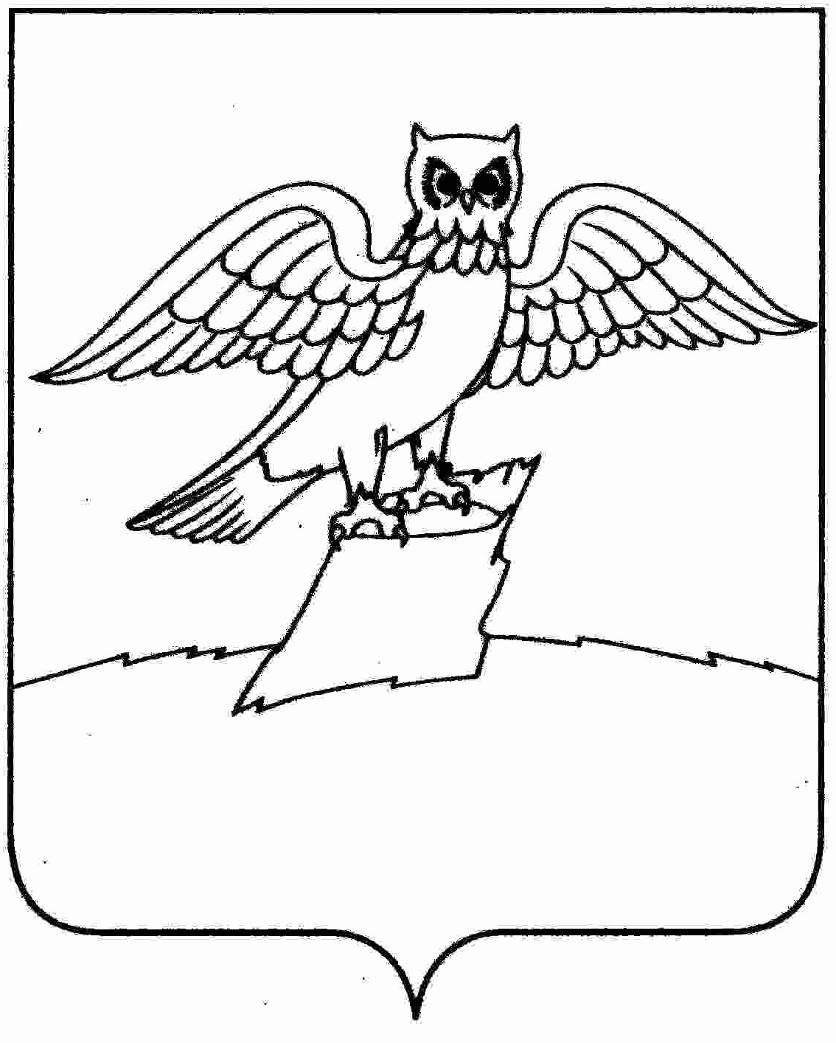 АДМИНИСТРАЦИЯ ГОРОДА КИРЖАЧКИРЖАЧСКОГО РАЙОНАП О С Т А Н О В Л Е Н И Е    06.07.2018                                                                                                        № 603   Рассмотрев заявление гр. Захарова Р.В. и  в соответствии со ст. 45-46 Градостроительного кодекса Российской Федерации, Федеральным законом от 06.10.2003 № 131-ФЗ «Об общих принципах организации местного самоуправления в РФ»,П О С Т А Н О В Л Я Ю:1.  Разрешить гр. Захарову Р.В. подготовку проекта планировки и межевания территории земель общего пользования СНТ «Восток», расположенных в кадастровом квартале 33:02:020507.2. Контроль за исполнением настоящего постановления возложить на заместителя главы администрации по вопросам жизнеобеспечения.3. Настоящее постановление вступает в силу со дня официального опубликования в районной газете «Красное знамя».Глава администрации                 	                                                   Н.В. СкороспеловаО подготовке проекта планировки и межевания территории земель общего пользования СНТ «Восток», расположенных в кадастровом квартале 33:02:020507Согласовано:Зав. отделом по имуществу и землеустройству                                                    С.Н. ГубареваРазослать:1. Отдел по архитектуре                              - 1 экз.2. Захарову Р.В.                                            - 2 экз.3. В дело                                                        - 1 экз.Согласовано:Зав. отделом по имуществу и землеустройству                                                    С.Н. Губарева